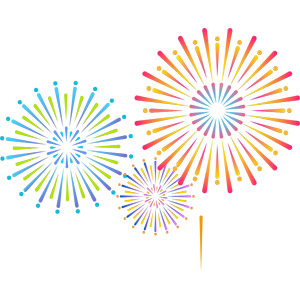 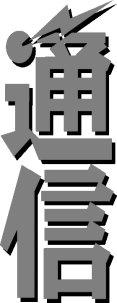 　※戸塚南小学校の運動会の開催   来る9月30日(土)戸塚南小学校の運動会が開催されます｡   当日活動日となっている部門においては､活動休止となります｡ 又前日の29日(金)も準備   の関係上活動休止となります｡   当該部門の方にはご迷惑をおかけしますが､ご理解の上ご協力をお願いいたします。   尚 ジュニア会員の方で戸塚南小学校の在校生の方は､運動会当日は､活動の成果を発揮   し､大いに頑張って下さい。 どりーむらいふも応援しています。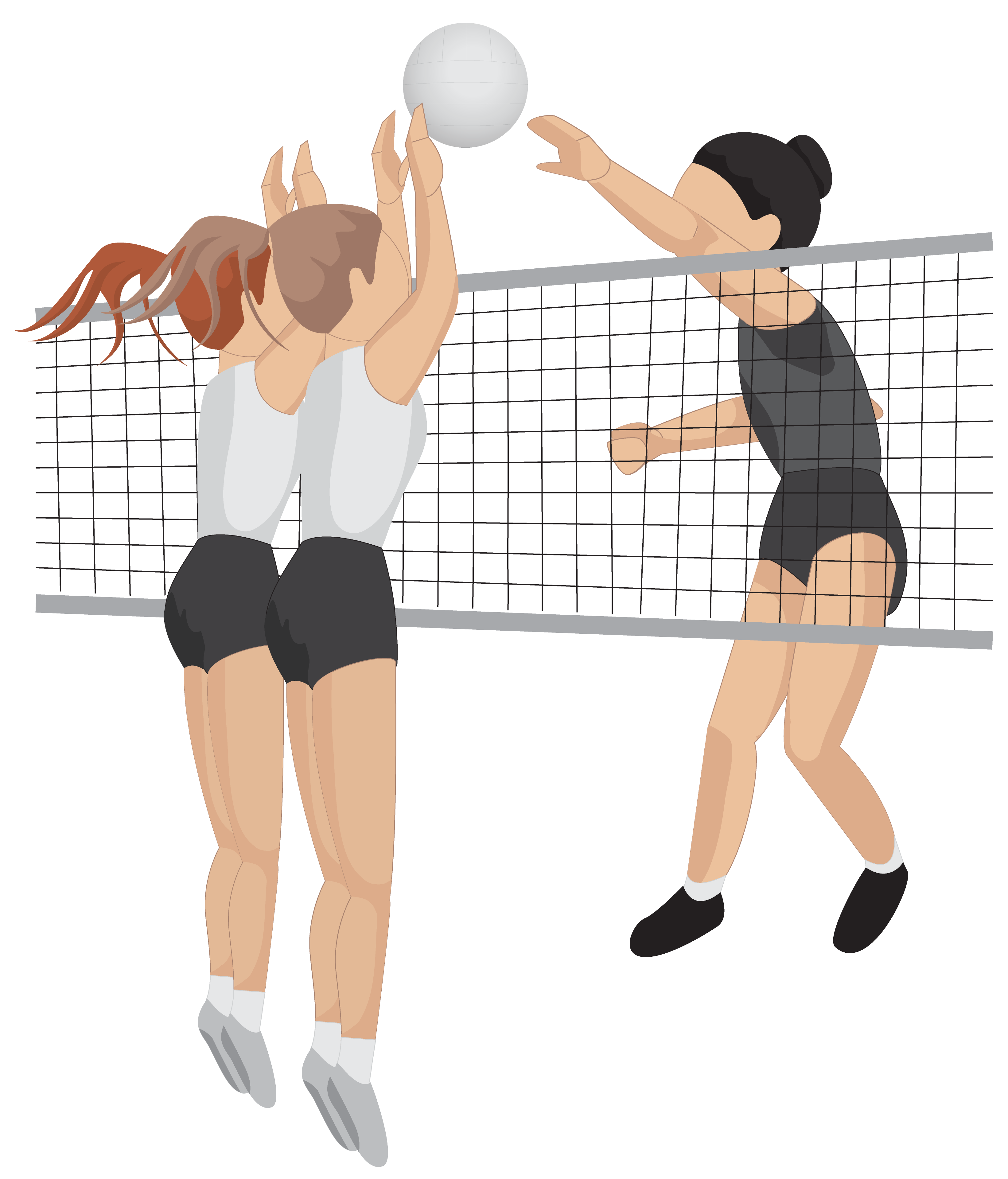 　　　　　　　　　　　　　　　　　　　　　　　　　　　　　　　　　　　　　　　　　　　　　　　　　　　　２